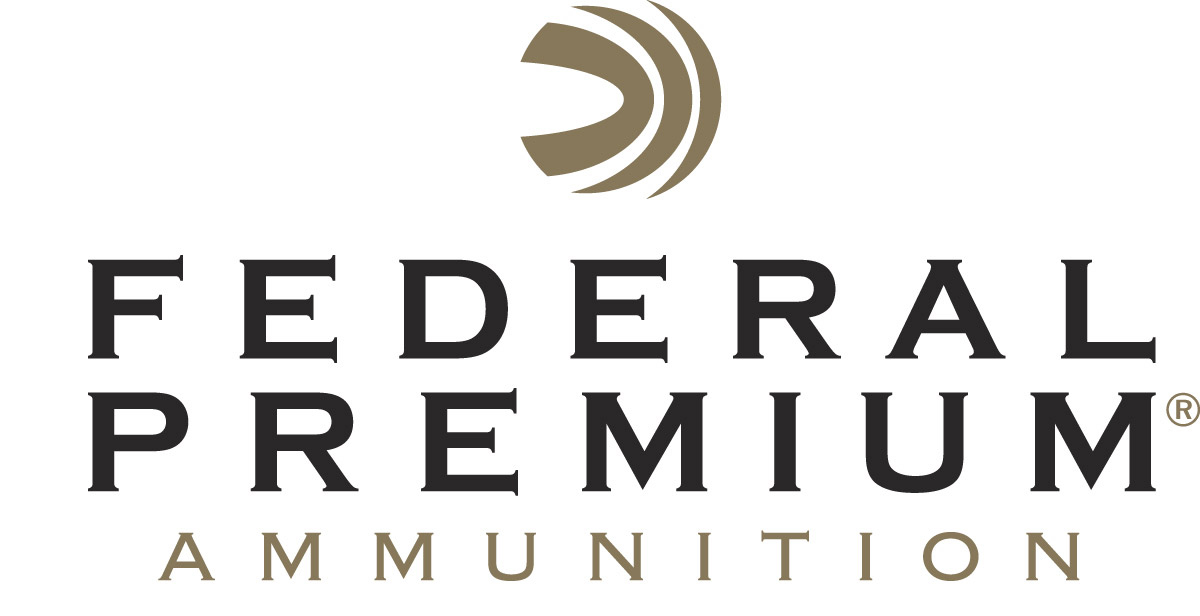 													 Contact: JJ ReichCommunications ManagerFirearms and Ammunition	(763) 323-3862FOR IMMEDIATE RELEASE 		 		  E-mail: pressroom@vistaoutdoor.comFederal Premium Introduces Edge TLR All-Range Hunting AmmunitionANOKA, Minnesota – August 16, 2017 – Federal Premium Ammunition is pleased to announce Edge TLR. The full line of rifle ammunition combines the features of top match bullet designs with the industry’s best bonding technology. The result is match accuracy and reliable expansion at extreme long range, with high weight retention, deep penetration and lethal terminal performance at shorter distances. There’s never been a hunting bullet that compares. Shipments of Edge TLR ammunition are being delivered to dealers.Unlike so-called long-range projectiles that can fail to perform on impact at lower velocities downrange, the Edge TLR bullet uses the exclusive Slipstream tip to instantly initiate deadly expansion. The tip is also crafted from the industry’s most heat-resistant polymer for the most consistent ballistics possible.At close range, the bullet’s copper shank and bonded lead core retain weight for deep, reliable penetration. Its long, sleek profile offers an extremely high ballistic coefficient, and AccuChannel groove technology improves accuracy and reduces drag across the range spectrum. Watch Edge TLR video: https://youtu.be/ew6w8ReFkuc Features & BenefitsMatch-grade long-range accuracy in a bonded hunting bulletHigh-performance polymer tip material provides the industry's highest heat resistance for the most consistent ballisticsExtremely high ballistic coefficient with target bullet precisionExclusive Slipstream tip helps flatten trajectories and initiates low-velocity expansionLess wind drift and dropAccuChannel groove technology minimizes drag and improves accuracyCopper shank and bonded lead core retain weight for deep penetration at any range Demonstrated expansion at out to 1,200 yards Part No. / Description / MSRPP308ETLR175 / 308 Win. 175-grain Edge TLR / $47.95P3006ETLR175 / 30-06 Spring. 175-grain Edge TLR / $47.95P300WETLR200 / 300 Win. Mag. 200-grain Edge TLR / $59.95P300WSMETLR200 / 300 Win. Short Mag. 200-grain Edge TLR / $59.95Federal Premium is a brand of Vista Outdoor Inc., an outdoor sports and recreation company. For more information on Federal Premium, go to www.federalpremium.com.About Vista OutdoorVista Outdoor is a leading global designer, manufacturer and marketer of consumer products in the growing outdoor sports and recreation markets. The company operates in two segments, Shooting Sports and Outdoor Products, and has a portfolio of well-recognized brands that provides consumers with a wide range of performance-driven, high-quality and innovative products for individual outdoor recreational pursuits. Vista Outdoor products are sold at leading retailers and distributors across North America and worldwide. Vista Outdoor is headquartered in Utah and has manufacturing operations and facilities in 13 U.S. States, Canada, Mexico and Puerto Rico along with international customer service, sales and sourcing operations in Asia, Australia, Canada, and Europe. For news and information, visit www.vistaoutdoor.com or follow us on Twitter @VistaOutdoorInc and Facebook at www.facebook.com/vistaoutdoor.###